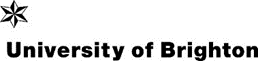 This form should normally be submitted at least one full working day before the deadline.The form should be submitted with supporting documentation.If you have a Learning Support Plan (LSP), you may request an extension to deadline in addition to the modified/adjusted submission deadline if the circumstances are not related to your LSP adjustments._______________________________________________________________________________PART A To be completed by the studentREASONS FOR REQUESTNote: this form is not confidential, you should use only a general description of your circumstances below and include your supporting documentation when submitting this form.______________________________________________________________________________PART B To be completed by the Designated Signatory (Course Leader or equivalent e.g. Year Tutor)DESIGNATED SIGNATORY’S REPLY______________________________________________________________________________PART C To be completed by the School OfficeInformation about the Extension to deadline process is available Problems with your course (brighton.ac.uk); see GEAR section B4 for regulations about Extension to deadline, available The University of Brighton Student Contract 2021-22APPLICATION FOR EXTENSION TO DEADLINETo be completed by the student and considered by the Designated SignatorySTUDENT NAMESTUDENT NUMBERCOURSEMODULE CODE AND TITLETITLE OF ASSESSMENTMODULE LEADERDATE ASSESSMENT DUE NEW SUBMISSION DATE REQUESTEDReason for request:Approved / DeclinedApproved / DeclinedApproved / DeclinedNew submission date approvedNew submission date approvedComments:Comments:Comments:NameDateDate form receivedDate form returned to student